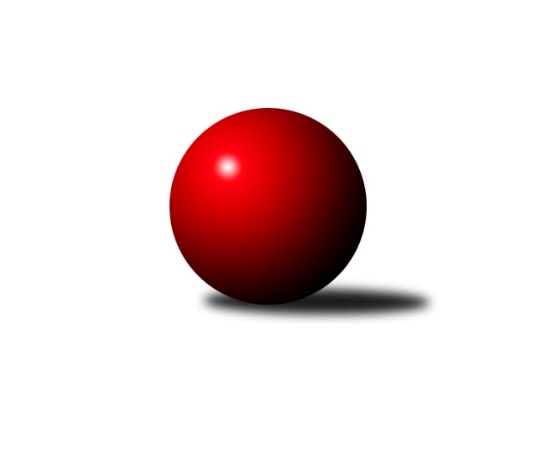 Č.15Ročník 2018/2019	9.2.2019Nejlepšího výkonu v tomto kole: 3301 dosáhlo družstvo: KK Jiskra Rýmařov 3. KLM C 2018/2019Výsledky 15. kolaSouhrnný přehled výsledků:KK Šumperk A	- TJ Prostějov 	1:7	3118:3203	(9.0:15.0)	9.2.KK Jiskra Rýmařov 	- TJ Sokol Bohumín 	6:2	3301:3186	(13.5:10.5)	9.2.TJ Tatran Litovel 	- KK Zábřeh B	7:1	3147:3097	(14.5:9.5)	9.2.KK Šumperk B	- Sokol Přemyslovice 	6:2	3146:3105	(14.0:10.0)	9.2.TJ Odry 	- TJ Opava 	5:3	3226:3191	(13.0:11.0)	9.2.TJ Sokol Machová 	- TJ Horní Benešov 	2:6	3170:3234	(10.0:14.0)	9.2.Tabulka družstev:	1.	TJ Horní Benešov	15	13	0	2	83.0 : 37.0 	204.0 : 156.0 	 3203	26	2.	KK Jiskra Rýmařov	15	11	0	4	70.0 : 50.0 	190.0 : 170.0 	 3194	22	3.	TJ Prostějov	15	9	0	6	68.5 : 51.5 	190.5 : 169.5 	 3189	18	4.	TJ Tatran Litovel	15	9	0	6	68.0 : 52.0 	194.5 : 165.5 	 3193	18	5.	TJ Odry	15	9	0	6	64.5 : 55.5 	187.0 : 173.0 	 3154	18	6.	TJ Sokol Bohumín	15	8	0	7	63.5 : 56.5 	186.5 : 173.5 	 3140	16	7.	TJ Opava	15	8	0	7	63.0 : 57.0 	180.5 : 179.5 	 3146	16	8.	TJ Sokol Machová	15	6	1	8	54.5 : 65.5 	168.5 : 191.5 	 3129	13	9.	KK Šumperk A	15	5	0	10	54.0 : 66.0 	176.5 : 183.5 	 3148	10	10.	KK Zábřeh B	15	5	0	10	48.0 : 72.0 	155.5 : 204.5 	 3101	10	11.	Sokol Přemyslovice	15	4	1	10	49.0 : 71.0 	181.0 : 179.0 	 3158	9	12.	KK Šumperk B	15	2	0	13	34.0 : 86.0 	145.5 : 214.5 	 3109	4Podrobné výsledky kola:	 KK Šumperk A	3118	1:7	3203	TJ Prostějov 	Miroslav Smrčka	138 	 122 	 121 	142	523 	 1:3 	 549 	 133	135 	 138	143	Michal Smejkal	Pavel Košťál	127 	 128 	 139 	149	543 	 2:2 	 553 	 132	137 	 138	146	Jan Pernica	Rostislav Biolek	137 	 116 	 120 	130	503 	 2:2 	 513 	 121	130 	 139	123	Roman Rolenc	Adam Bělaška	116 	 141 	 143 	135	535 	 1:3 	 556 	 143	149 	 147	117	Petr Pospíšilík	Jaroslav Sedlář	121 	 137 	 118 	119	495 	 0:4 	 540 	 140	141 	 124	135	Aleš Čapka	Petr Matějka	138 	 137 	 115 	129	519 	 3:1 	 492 	 112	124 	 128	128	Miroslav Znojilrozhodčí: Heinisch PavelNejlepší výkon utkání: 556 - Petr Pospíšilík	 KK Jiskra Rýmařov 	3301	6:2	3186	TJ Sokol Bohumín 	Ladislav Janáč	122 	 146 	 147 	120	535 	 1:3 	 532 	 128	147 	 126	131	Stanislav Sliwka	Ladislav Stárek	154 	 133 	 159 	130	576 	 3:1 	 508 	 158	104 	 117	129	Fridrich Péli	Jaroslav Heblák *1	108 	 170 	 142 	137	557 	 2:2 	 535 	 124	134 	 149	128	Karol Nitka	Michal Davidík	138 	 121 	 127 	126	512 	 1.5:2.5 	 559 	 128	172 	 133	126	Aleš Kohutek	Jaroslav Tezzele	135 	 142 	 149 	138	564 	 3:1 	 519 	 136	113 	 143	127	Jan Zaškolný	Petr Chlachula	137 	 149 	 140 	131	557 	 3:1 	 533 	 161	134 	 122	116	Petr Kuttlerrozhodčí: Hampl Marek
střídání: *1 od 31. hodu Antonín SochorNejlepší výkon utkání: 576 - Ladislav Stárek	 TJ Tatran Litovel 	3147	7:1	3097	KK Zábřeh B	Karel Stojkovič	124 	 129 	 130 	124	507 	 3:1 	 501 	 110	122 	 126	143	Miroslav Štěpán	Jakub Mokoš	120 	 152 	 143 	142	557 	 2:2 	 534 	 125	126 	 145	138	Jiří Michálek	Miroslav Sigmund	147 	 132 	 133 	123	535 	 3:1 	 518 	 123	130 	 130	135	Václav Švub	Jiří Fiala	117 	 115 	 139 	118	489 	 2.5:1.5 	 483 	 94	115 	 124	150	Jiří Srovnal *1	Kamil Axmann	129 	 127 	 149 	120	525 	 3:1 	 510 	 120	118 	 129	143	Martin Vitásek	David Čulík	137 	 123 	 135 	139	534 	 1:3 	 551 	 143	131 	 127	150	Jiří Michalčíkrozhodčí: Vymazal
střídání: *1 od 61. hodu Lukáš KrejčíNejlepší výkon utkání: 557 - Jakub Mokoš	 KK Šumperk B	3146	6:2	3105	Sokol Přemyslovice 	Jaromír Rabenseifner	149 	 120 	 121 	139	529 	 2:2 	 534 	 143	139 	 123	129	Ivan Říha	Martin Sedlář	141 	 143 	 144 	136	564 	 2:2 	 548 	 142	141 	 157	108	Jan Sedláček	Jaroslav Vymazal	127 	 120 	 133 	129	509 	 2:2 	 492 	 117	138 	 106	131	Eduard Tomek *1	Milan Vymazal	138 	 128 	 119 	139	524 	 4:0 	 492 	 124	125 	 116	127	Michal Kolář	Michal Gajdík	125 	 115 	 114 	128	482 	 1:3 	 521 	 108	142 	 124	147	Martin Zaoral	Pavel Heinisch	122 	 126 	 148 	142	538 	 3:1 	 518 	 121	141 	 131	125	Tomáš Frausrozhodčí: Matějka Petr
střídání: *1 od 78. hodu Radek GrulichNejlepší výkon utkání: 564 - Martin Sedlář	 TJ Odry 	3226	5:3	3191	TJ Opava 	Marek Frydrych	129 	 126 	 135 	142	532 	 1:3 	 556 	 143	129 	 128	156	Petr Wolf	Stanislav Ovšák	130 	 122 	 124 	137	513 	 1:3 	 546 	 139	141 	 133	133	Petr Bracek	Daniel Ševčík	120 	 147 	 131 	120	518 	 2:2 	 532 	 135	135 	 114	148	Michal Blažek	Karel Chlevišťan	140 	 154 	 140 	150	584 	 3:1 	 503 	 142	107 	 120	134	Maciej Basista *1	Michal Pavič	143 	 133 	 142 	115	533 	 3:1 	 520 	 136	126 	 129	129	Milan Jahn	Petr Dvorský	141 	 131 	 151 	123	546 	 3:1 	 534 	 115	130 	 141	148	Tomáš Valíčekrozhodčí: Zajíček Jaroslav
střídání: *1 od 61. hodu Rudolf HaimNejlepší výkon utkání: 584 - Karel Chlevišťan	 TJ Sokol Machová 	3170	2:6	3234	TJ Horní Benešov 	Roman Hrančík	151 	 122 	 139 	119	531 	 1:3 	 550 	 134	134 	 142	140	Miroslav Petřek	Milan Dovrtěl	123 	 129 	 132 	142	526 	 1:3 	 574 	 127	169 	 128	150	Jiří Hendrych	Vlastimil Brázdil	152 	 136 	 137 	131	556 	 3:1 	 483 	 126	119 	 103	135	Vlastimil Skopalík *1	Bohuslav Husek	146 	 140 	 135 	107	528 	 2:2 	 558 	 148	130 	 131	149	Martin Bilíček	Jiří Fryštacký	125 	 106 	 124 	133	488 	 1:3 	 543 	 141	152 	 128	122	Kamil Kubeša	Michal Laga	131 	 139 	 140 	131	541 	 2:2 	 526 	 136	114 	 152	124	Vladislav Pečinkarozhodčí: Pavel Jurásek
střídání: *1 od 61. hodu Petr RakNejlepší výkon utkání: 574 - Jiří HendrychPořadí jednotlivců:	jméno hráče	družstvo	celkem	plné	dorážka	chyby	poměr kuž.	Maximum	1.	Ladislav Stárek	KK Jiskra Rýmařov 	567.95	373.1	194.9	1.6	7/7	(607)	2.	Marek Frydrych	TJ Odry 	562.92	370.7	192.3	2.1	8/8	(603)	3.	Petr Bracek	TJ Opava 	554.13	366.0	188.2	3.2	6/9	(584)	4.	Kamil Axmann	TJ Tatran Litovel 	552.20	365.6	186.6	3.8	5/7	(592)	5.	Kamil Kubeša	TJ Horní Benešov 	552.04	369.7	182.4	2.9	7/8	(590)	6.	Michal Smejkal	TJ Prostějov 	552.01	362.5	189.5	2.8	6/7	(598)	7.	Roman Hrančík	TJ Sokol Machová 	547.65	357.9	189.8	3.3	7/7	(596)	8.	Jaroslav Sedlář	KK Šumperk A	546.44	366.1	180.3	3.9	5/6	(601)	9.	Jiří Michálek	KK Zábřeh B	545.25	362.1	183.2	3.8	6/9	(583)	10.	Vlastimil Brázdil	TJ Sokol Machová 	542.62	366.6	176.1	5.4	7/7	(568)	11.	Marek Zapletal	KK Šumperk A	542.47	364.8	177.6	5.1	6/6	(568)	12.	Michal Gajdík	KK Šumperk B	541.83	357.5	184.4	5.4	6/7	(565)	13.	Jan Pernica	TJ Prostějov 	539.78	362.2	177.6	4.7	7/7	(564)	14.	Karel Chlevišťan	TJ Odry 	539.34	355.3	184.1	3.8	8/8	(595)	15.	Antonín Sochor	KK Jiskra Rýmařov 	538.48	367.2	171.2	5.7	7/7	(588)	16.	Eduard Tomek	Sokol Přemyslovice 	538.34	362.8	175.6	4.0	8/8	(596)	17.	Miroslav Petřek	TJ Horní Benešov 	538.25	362.3	175.9	4.8	8/8	(583)	18.	Petr Kuttler	TJ Sokol Bohumín 	536.92	358.1	178.8	4.6	8/8	(583)	19.	Miroslav Míšek	TJ Sokol Machová 	536.47	355.9	180.6	3.9	6/7	(584)	20.	Vladislav Pečinka	TJ Horní Benešov 	535.94	360.9	175.0	4.0	8/8	(590)	21.	Aleš Kohutek	TJ Sokol Bohumín 	535.54	358.8	176.8	4.4	8/8	(575)	22.	Jiří Hendrych	TJ Horní Benešov 	535.53	358.1	177.4	4.7	7/8	(574)	23.	Jiří Čamek	TJ Tatran Litovel 	535.34	361.6	173.7	4.4	5/7	(583)	24.	Bronislav Diviš	TJ Prostějov 	535.11	362.6	172.5	6.0	7/7	(579)	25.	Václav Švub	KK Zábřeh B	534.92	355.2	179.7	4.7	7/9	(600)	26.	Fridrich Péli	TJ Sokol Bohumín 	534.53	359.4	175.1	5.6	8/8	(589)	27.	Jaroslav Vymazal	KK Šumperk B	532.88	359.6	173.3	5.6	6/7	(579)	28.	David Čulík	TJ Tatran Litovel 	531.56	361.7	169.8	4.2	5/7	(578)	29.	Radek Grulich	Sokol Přemyslovice 	530.52	360.2	170.3	4.0	6/8	(596)	30.	Martin Zaoral	Sokol Přemyslovice 	530.17	366.6	163.6	7.9	6/8	(563)	31.	Michal Laga	TJ Sokol Machová 	529.88	361.3	168.6	6.8	6/7	(598)	32.	Jiří Fiala	TJ Tatran Litovel 	529.29	360.5	168.7	4.6	6/7	(555)	33.	Ladislav Janáč	KK Jiskra Rýmařov 	529.23	356.3	172.9	6.1	6/7	(560)	34.	Vlastimil Skopalík	TJ Horní Benešov 	528.98	360.1	168.9	7.5	7/8	(583)	35.	Miroslav Znojil	TJ Prostějov 	528.75	363.1	165.6	5.8	6/7	(561)	36.	Adam Bělaška	KK Šumperk A	528.56	355.9	172.7	4.8	5/6	(560)	37.	Jaroslav Tezzele	KK Jiskra Rýmařov 	528.19	351.2	177.0	3.8	7/7	(564)	38.	Jan Sedláček	Sokol Přemyslovice 	528.06	355.1	173.0	4.0	6/8	(563)	39.	Petr Matějka	KK Šumperk A	527.70	354.3	173.4	4.8	6/6	(561)	40.	Miroslav Sigmund	TJ Tatran Litovel 	527.50	354.3	173.3	4.6	7/7	(563)	41.	Aleš Čapka	TJ Prostějov 	527.50	361.6	166.0	7.9	6/7	(556)	42.	Tomáš Valíček	TJ Opava 	526.67	359.5	167.2	5.5	6/9	(588)	43.	Miroslav Smrčka	KK Šumperk A	526.65	355.7	171.0	5.9	6/6	(548)	44.	Milan Jahn	TJ Opava 	526.30	359.2	167.2	5.6	8/9	(576)	45.	Jiří Michalčík	KK Zábřeh B	526.22	356.4	169.8	6.5	6/9	(561)	46.	Michal Blažek	TJ Opava 	525.78	359.1	166.7	5.1	9/9	(565)	47.	Petr Dvorský	TJ Odry 	523.34	358.3	165.1	6.3	8/8	(592)	48.	Maciej Basista	TJ Opava 	521.60	361.2	160.4	6.1	8/9	(586)	49.	Bohuslav Husek	TJ Sokol Machová 	520.33	350.3	170.1	8.8	6/7	(567)	50.	Miroslav Štěpán	KK Zábřeh B	519.64	358.1	161.5	8.3	7/9	(550)	51.	Roman Rolenc	TJ Prostějov 	519.28	352.8	166.4	7.2	6/7	(573)	52.	Pavel Heinisch	KK Šumperk B	518.94	354.8	164.2	6.3	7/7	(541)	53.	Jaromír Rabenseifner	KK Šumperk B	518.61	358.8	159.8	5.5	7/7	(552)	54.	Jiří Šoupal	Sokol Přemyslovice 	518.46	356.2	162.3	4.4	7/8	(548)	55.	Pavel Košťál	KK Šumperk A	517.64	353.1	164.5	6.0	5/6	(591)	56.	Stanislav Ovšák	TJ Odry 	516.38	354.2	162.2	8.7	7/8	(551)	57.	Jaroslav Heblák	KK Jiskra Rýmařov 	515.45	357.2	158.2	8.9	7/7	(550)	58.	Karol Nitka	TJ Sokol Bohumín 	515.18	357.7	157.4	7.2	8/8	(551)	59.	Jan Zaškolný	TJ Sokol Bohumín 	514.81	355.3	159.5	7.7	8/8	(551)	60.	Michal Davidík	KK Jiskra Rýmařov 	514.63	346.9	167.7	5.3	7/7	(569)	61.	Břetislav Mrkvica	TJ Opava 	513.43	350.5	162.9	7.3	7/9	(553)	62.	Michal Kolář	Sokol Přemyslovice 	512.21	354.3	157.9	7.3	7/8	(551)	63.	Martin Vitásek	KK Zábřeh B	511.60	348.4	163.3	7.1	8/9	(568)	64.	Rostislav Biolek	KK Šumperk A	507.31	349.1	158.2	7.5	4/6	(562)	65.	Milan Vymazal	KK Šumperk B	499.94	344.9	155.1	10.9	7/7	(566)	66.	Rudolf Haim	TJ Opava 	499.83	345.0	154.8	9.7	6/9	(548)	67.	Jiří Srovnal	KK Zábřeh B	499.60	345.1	154.5	8.5	8/9	(538)	68.	Milan Dovrtěl	TJ Sokol Machová 	488.70	342.9	145.8	10.9	7/7	(542)	69.	Jan Semrád	KK Šumperk A	482.50	349.3	133.3	9.3	4/6	(500)		Ivan Říha	Sokol Přemyslovice 	549.80	362.9	186.9	4.8	5/8	(580)		Petr Axmann	TJ Tatran Litovel 	547.38	363.0	184.4	5.3	4/7	(588)		Petr Wolf	TJ Opava 	544.00	364.0	180.0	7.0	2/9	(556)		Petr Rak	TJ Horní Benešov 	539.05	364.5	174.6	5.8	4/8	(557)		Tomáš Fraus	Sokol Přemyslovice 	538.67	364.7	174.0	5.1	3/8	(583)		Petr Bracek	TJ Opava 	538.50	368.0	170.5	4.0	2/9	(546)		Vojtěch Rozkopal	TJ Odry 	538.00	364.3	173.7	8.0	1/8	(550)		Petr Chlachula	KK Jiskra Rýmařov 	535.83	348.2	187.7	6.0	2/7	(581)		Jakub Mokoš	TJ Tatran Litovel 	533.96	361.8	172.2	4.7	4/7	(565)		Martin Bilíček	TJ Horní Benešov 	531.75	352.9	178.9	3.8	5/8	(571)		Stanislav Sliwka	TJ Sokol Bohumín 	530.38	355.4	175.0	5.8	4/8	(558)		Miroslav Talášek	TJ Tatran Litovel 	529.00	345.0	184.0	1.0	1/7	(529)		František Baleka	TJ Tatran Litovel 	528.92	359.3	169.7	6.5	4/7	(560)		Svatopluk Kříž	TJ Opava 	528.00	359.7	168.3	7.3	2/9	(551)		Petr Pospíšilík	TJ Prostějov 	527.56	357.4	170.1	4.2	3/7	(556)		Lukáš Horňák	KK Zábřeh B	527.00	347.0	180.0	7.0	1/9	(527)		Ludvík Vymazal	TJ Tatran Litovel 	525.00	349.0	176.0	5.0	1/7	(525)		Martin Sedlář	KK Šumperk B	524.33	364.0	160.4	6.7	4/7	(564)		Michal Pavič	TJ Odry 	524.30	359.0	165.3	5.4	5/8	(579)		Petr Hájek	Sokol Přemyslovice 	524.00	351.0	173.0	3.0	1/8	(524)		Daniel Malina	TJ Odry 	522.75	347.8	175.0	7.0	4/8	(530)		Lukáš Krejčí	KK Zábřeh B	522.20	348.5	173.8	7.6	5/9	(548)		Petr Kozák	TJ Horní Benešov 	516.00	332.0	184.0	5.0	1/8	(516)		Miroslav Plachý	TJ Prostějov 	513.00	352.0	161.0	10.0	2/7	(531)		Marek Kankovský	Sokol Přemyslovice 	512.00	343.5	168.5	8.0	2/8	(532)		Lukáš Doseděl	KK Zábřeh B	511.25	363.8	147.5	11.5	4/9	(542)		Martin Pěnička	KK Zábřeh B	510.00	332.0	178.0	5.0	1/9	(510)		Daniel Ševčík	TJ Odry 	507.64	362.7	145.0	10.7	5/8	(549)		Štefan Dendis	TJ Sokol Bohumín 	507.00	341.0	166.0	6.0	1/8	(507)		Karel Stojkovič	TJ Tatran Litovel 	507.00	352.0	155.0	10.0	1/7	(507)		Jiří Michalík	TJ Sokol Machová 	500.00	352.0	148.0	11.0	2/7	(515)		Jiří Vrobel	TJ Tatran Litovel 	497.50	345.5	152.0	9.0	2/7	(498)		Jiří Fryštacký	TJ Sokol Machová 	497.00	348.5	148.5	9.5	1/7	(506)		Josef Jurda	TJ Prostějov 	493.00	344.0	149.0	10.0	1/7	(493)		Vojtěch Zaškolný	TJ Sokol Bohumín 	491.67	351.7	140.0	9.2	3/8	(535)		Radek Husek	TJ Sokol Machová 	491.00	350.0	141.0	7.0	1/7	(491)		Stanislav Brosinger	TJ Tatran Litovel 	490.00	357.0	133.0	7.0	1/7	(490)		Jakub Bauer	KK Šumperk A	487.00	318.0	169.0	9.0	1/6	(487)		Miroslav Adámek	KK Šumperk A	484.00	340.0	144.0	6.0	1/6	(484)		René Světlík	TJ Sokol Bohumín 	482.83	348.0	134.8	11.7	3/8	(518)		Lukáš Matějka	KK Šumperk B	482.11	340.7	141.4	12.8	3/7	(512)		Lukáš Michalík	TJ Sokol Machová 	478.00	357.5	120.5	17.5	2/7	(480)		Gustav Vojtek	KK Šumperk A	464.25	327.3	137.0	11.3	3/6	(496)		Jaromír Lušovský	TJ Odry 	455.00	315.0	140.0	19.0	1/8	(455)		Josef Grulich	Sokol Přemyslovice 	452.00	323.0	129.0	13.0	1/8	(452)		Libor Příhoda	KK Šumperk B	421.00	324.0	97.0	19.0	1/7	(421)Sportovně technické informace:Starty náhradníků:registrační číslo	jméno a příjmení 	datum startu 	družstvo	číslo startu8566	Ivan Říha	09.02.2019	Sokol Přemyslovice 	3x6470	Petr Wolf	09.02.2019	TJ Opava 	1x9572	Jiří Fryštacký	09.02.2019	TJ Sokol Machová 	1x17482	Karel Stojkovič	09.02.2019	TJ Tatran Litovel 	1x24497	Rostislav Biolek	09.02.2019	KK Šumperk A	3x
Hráči dopsaní na soupisku:registrační číslo	jméno a příjmení 	datum startu 	družstvo	Program dalšího kola:16. kolo16.02.19	so	10:00	TJ Opava - KK Šumperk A	Volný16.02.19	so	12:00	KK Zábřeh B - TJ Sokol Machová	Keprtová16.02.19	so	12:00	TJ Horní Benešov - TJ Odry	Dostál16.02.19	so	12:00	TJ Prostějov - KK Šumperk B	Jurda16.02.19	so	13:30	TJ Sokol Bohumín - TJ Tatran Litovel	Dendis16.02.19	so	14:30	Sokol Přemyslovice - TJ Jiskra Rýmařov	SmékalIvan Říha, Ptenský Dvorek 90, Ptení 798 43, mob.722061442,email: ivan.riha@kuzelky.cz, riha.ivan@seznam.cz, riha.ivan@centrum.czNejlepší šestka kola - absolutněNejlepší šestka kola - absolutněNejlepší šestka kola - absolutněNejlepší šestka kola - absolutněNejlepší šestka kola - dle průměru kuželenNejlepší šestka kola - dle průměru kuželenNejlepší šestka kola - dle průměru kuželenNejlepší šestka kola - dle průměru kuželenNejlepší šestka kola - dle průměru kuželenPočetJménoNázev týmuVýkonPočetJménoNázev týmuPrůměr (%)Výkon6xKarel ChlevišťanOdry5841xMartin SedlářŠumperk B110.815648xLadislav StárekRýmařov5761xPetr PospíšilíkProstějov109.235562xJiří HendrychHorní Benešov5741xJan PernicaProstějov108.645531xJaroslav TezzeleRýmařov5645xMichal SmejkalProstějov107.865491xMartin SedlářŠumperk B56411xLadislav StárekRýmařov107.735762xAleš KohutekBohumín5592xJiří HendrychHorní Benešov107.66574